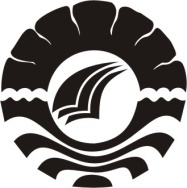 SKRIPSIPENERAPAN PENDIDIKAN KARAKTER DALAM IMPLEMENTASI KURIKULUM HOLISTIK DI TAMAN KANAK-KANAK KAMBRIA BOSOWA MAROSDiajukan untuk Memenuhi Sebagian Persyaratan Memperoleh Gelar SarjanaPendidikan (S.Pd) pada Program Studi Pendidikan Guru Pendidikan Anak Usia Dini Fakultas Ilmu Pendidikan Universitas Negeri MakassarMARDIANAH094 904 036PROGRAM STUDI PENDIDIKAN GURU PENDIDIKAN ANAK USIA DINIFAKULTAS ILMU PENDIDIKANUNIVERSITAS NEGERI MAKASSAR2014     	KEMENTERIAN PENDIDIKAN DAN KEBUDAYAANUNIVERSITAS NEGERI MAKASSAR 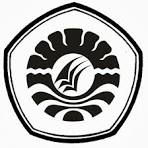 FAKULTAS ILMU PENDIDIKAN    PROGRAM STUDI PENDIDIKAN GURU PENDIDIKAN ANAK USIA DINI      Alamat FIP UNM Jl. Tamalate I Tidung Makassar Telp. 884457, Fax. (0411) 883076PERSETUJUAN PEMBIMBINGSkripsi dengan judul :“Penerapan Pendidikan Karakter Dalam Implementasi Kurikulum Holistik Di Taman Kanak-Kanak Kambria Bosowa Maros”.Atas Nama:Nama	: MardianahNIM	: 094 904 036Program Studi	: Pendidikan Guru Pendidikan Anak Usia DiniFakultas	: Ilmu PendidikanPerguruan Tinggi	: Universitas Negeri MakassarSetelah diperiksa dan diujikan, telah memenuhi syarat untuk memperoleh gelar sarjana pendidikan ( S.Pd ) pada Program Studi Pendidikan Guru Pendidikan Anak Dini Fakultas Ilmu Pendidikan Universitas Negeri Makassar.Makassar, 30 Januari  2014	Pembimbing I					   	Pembimbing IIDr.Nurhikmah H, S.Pd, M.Si		       	      Rusmayadi, S.Pd  M.Pd NIP.19731106 200501 2 001		        	                  NIP.19780917 200604 1 002Disahkan oleh :Ketua Prodi PG-PAUD FIP UNMSyamsuardi, S.Pd, M.Pd                                          NIP.19830210 200812 1 002PENGESAHAN UJIAN SKRIPSIDiterima oleh Panitia Ujian Skripsi Fakultas Ilmu Pendidikan Universitas Negeri Makassar dengan SK Dekan No. 621/UN36.4/PP/2014, Tanggal 21 Januari 2014, untuk memenuhi sebagian persyaratan guna memperoleh gelar Sarjana Pendidikan pada Program Studi Pendidikan Guru Pendidikan Anak Usia Dini (PGPAUD) pada hari Kamis, 30 Januari 2014.Disahkan oleh :An. DekanPD Bidang AkademikDrs. M. Ali Latif Amri, M.PdNIP. 19611231 198702 1 045Panitia Ujian :1. Ketua	:  Drs. M. Ali Latif Amri, M.Pd	(……….....………..)2. Sekretaris	:  Dra. Sri Sofiani, M.Pd	(……….....………..)3. Pembimbing I	:  Dr.Nurhikma H, S.Pd, M.Si	(……….....………..)4. Pembimbing II	:  Rusmayadi, S.Pd, M.Pd	(……….....………..)5. Penguji I	:  Azizah Amal, S.S, M.Pd	(……….....………..)6. Penguji II	:  Dra. St. Habibah, M.Si	(……….....………..)PERNYATAAN KEASLIAN SKRIPSISaya yang bertanda tangan dibawah ini :Nama 		:  MardianahNim     		:  094904036	   Program studi		:  Pendidikan Guru Pendidikan Anak Usia Dini (PGPAUD)Fakultas		:  Ilmu PendidikanJudul Skripsi	: Penerapan Pendidikan Karakter Dalam Implementasi Kurikulum Holistik di Taman Kanak-Kanak Kambria Bosowa MarosMenyatakan dengan sebenarnya bahwa skripsi yang saya tulis ini benar merupakan hasil karya saya sendiri dan bukan merupakan pengambilalihan tulisan atau pikiran  orang lain yang saya akui sebagai hasil tulisan atau pikiran sendiri.Apabila dikemudian hari terbukti atau dapat dibuktikan bahwa skripsi ini hasil jiplakan, maka saya bersedia menerima sanksi atas perbuatan tersebut sesuai dengan ketentuan yang berlaku.Makassar,    Januari  2014Yang Membuat Pernyataan      M a r d i a n a h                  094 904 036  	  MOTTO“hidup ini nyata dan mimpi itu tidakTapi mimpi akan jadi nyata dengan usaha dan do’a”(Mardianah. 2013)Ku peruntukkan :	`Karya ini saya peruntukan buatkedua orang tuaku dan saudara-saudarakuserta setiap orang yang menyayangikuABSTRAKMARDIANAH. 2014. Penerapan Pendidikan Karakter Dalam Implementasi  Kurikulum Holistik di Taman Kanak-Kanak Kambria Bosowa Maros, Dibimbing oleh Dr. Nurhikmah, S.Pd, M.Si dan Rusmayadi, S.Pd, M.Pd. Program Studi Pendidikan Guru Pendidikan Anak Usia Dini Fakultas Ilmu Pendidikan Universitas Negeri Makassar.Rumusan Masalah dalam penelitian ini adalah Bagaimanakah Penerapan Pendidikan Karakter dalam Implementasi Kurikulum Holistik dalam mengembangkan karakter kemandirian, disiplin, dan tanggung jawab anak di Taman Kanak-Kanak Kambria Bosowa Maros?. Tujuan penelitian, Untuk mengetahui penerapan pendidikan karakter dalam Implementasi kurikulum holistik dalam mengembangkan karakter kemandirian, disiplin, dan tanggung jawab anak di TK Kambria Bosowa Maros.Pendekatan dan jenis penelitian ini adalah Deskriptif dengan pendekatan kualitatif. Fokus penilitian dalam penelitian ini yaitu bagaimana penerapan pendidikan karakter dalam implementasi kurikulum holistik di Taman Kanak-Kanak Kambria Maros yang di fokuskan pada pendeskripsian proses penyaluran pilar dua mandiri,disiplin, dan Tanggung jawab. Subyek penelitian guru kelas A1 dengan anak didik sebanyak 12, Pengumpulan data melalui observasi, wawancara dan dokumentasi. Teknik Analisis deskriptif kualitatif yang terdiri dari mereduksi data, menyajikan data, dan menarik kesimpulan. Hasil penelitian yang diperoleh yaitu: 1). Pendidikan karakter pilar dua mandiri, disiplin dan tanggung jawab, untuk mengembangkan karakter mandiri, disiplin, dan tanggung jawab anak di Taman Kanak-Kanak kambria Bosowa Maros, dialirkan selama tiga minggu dengan sub pilar setiap minggunya, melalui kegiatan knowing (mengetahui), feeling (merasakan), dan action (mempraktekan) yang dilakukan dalam waktu lima hari dalam seminggu, knowing-feeling dilakukan mulai dari senin sampai kamis, dan action-feeling untuk sub pilar dilakukan pada hari jumat.2) Karakter mandiri dialirkan melalui indikator: Berusaha menyiapkan makanan dan minuman sendiri, Dapat makan dan minum sendiri, BAK dan BAB dengan pendamping,Melepas dan memakai sepatu sendiri, dan Membawa tas sendiri, 3) Karakter disiplin di alirkan melalui indikator: Mengikuti kegiatan sesuai waktu yang ditentukan, Mengikuti peraturan di kelas, Datang sekolah tepat waktu. 4) Karakter tanggung jawab di alirkan dengan indikator: Merapikan peralatan/mainan yang telah digunakan, Menjaga barang miliknya sendiri, Menjaga barang milik orang lain dan umum (misalnya: APE di sekolah, dll), Meminta maaf dan bertanggung jawab ketika melakukan kesalahan.PRAKATA	Puji syukur penulis panjatkan kehadirat Allah SWT, karena berkat karunia-Nya jualah skipsi ini dapat diselesaikan sebagai tugas akhir untuk memenuhi persyaratan guna memperoleh gelar sarjana pendidikan pada Program Studi Pendidikan Guru Pendidikan Anak Usia Dini (PGPAUD)  Fakultas Ilmu Pedidikan Universitas Negeri Makassar dengan judul “Penerapan Pendidikan Karakter Dalam  Implementai Kurikulum Holistik di Taman Kanak-Kanak Kambria Bosowa Maros. Skripsi ini saya persembahkan sebagai rasa terima kasih dan sayangku kepada ayahanda Muh.Husain dan ibunda Hatijah yang telah merawat dan mengasuh, membesarkan, dan mendidik saya dengan penuh kasih sayang. Dan semoga Tuhan Yang Maha Kuasa senantiasa memberikan berkat dan karunia yang berlimpah kepada mereka.Penulis  mengucapkan  rasa  syukur,  terima  kasih,  serta  penghargaan     yang tulus  yang tak  terhingga  kepada  Ibu  Dr. Nurhikmah, S.Pd, M.Si  dan      Bapak  Rusmayadi, S.Pd, M.Pd dan beliau selaku pembimbing yang selalu meluangkan waktu, tenaga untuk memberikan motivasi, bimbingan dan petunjuk, saran-saran mulai menyusun proposal hingga skipsi ini dapat terselesaikan.	Ucapan terima kasih dan penghargaan yang tulus penulis juga sampaikan kepada :Prof. Dr. Arismunandar M.Pd, selaku Rektor Universitas Negeri Makassar yang telah memberikan kesempatan kepada saya untuk kuliah pada Program Studi Pendidikan Guru Pendidikan Anak Usia Dini.Prof. Dr. Ismail Tolla, M.Pd, selaku Dekan Fakultas Ilmu Pendidikan  Universitas Negeri Makassar yang telah memberikan dorongan, kebijakan dan nasehatnya sehingga penulis dapat menyelesaikan skripsi ini dengan baik.Drs. M. Ali Latif Amri, M.Pd selaku Pembantu Dekan I, Drs. Andi Mappincara, M.Pd selaku Pemabantu Dekan II, dan Drs. Muh.Faisal, M.Pd selaku Pembantu Dekan III.Dra. Sri Sofiani, M.Pd, selaku Ketua Program Studi Pendidikan Guru Pendidikan Anak Usia Dini Universitas Negeri Makassar yang telah memberikan dorongan dalam menyelesaikan studi peneliti.Arifin Manggau S.Pd, M.Pd, selaku sekertaris Program Studi Pendidikan Guru Pendidikan Anak Usia Dini Universitas Negeri Makassar yang telah memberikan nasehat dalam layanan administrasi dalam penyelesaian skripsi ini.Bapak/Ibu dosen dilingkungan Universitas Negeri Makassar utamanya pada Program Studi Pendidikan Guru Pendidikan Anak Usia Dini yang telah memberikan bimbingan sehingga memperlancar dalam penulisan skripsi ini.Kepala sekolah, Guru, serta Staf dilingkungan di Taman Kanak-Kanak Kambria Bosowa Maros yang telah memberikan kesempatan untuk melakukan penelitian selama ini.Saudara-saudaraku, Muriana,S.Pd.I, Zulkifli, Rukiah, dan Ahmad Mubaraq yang telah memberikan dorongan dan motivasi untuk menyelesaikan skripsi ini.Teman – teman “SBC” Ayu, Ratna, Riah, Ulfa, Mila, Marsya, Nony,  Salma, Ijie, Ima, Tiwi, Hany, Yaya, Yuyun, Lina serta pendampingnya Restu yang telah memberikan pengalaman yang tak terlupakan.Teman-teman seperjuanganku angkatan 2009 bersama-sama penulis menapaki perkuliahan dan memberikan kesan kenangan tersendiri pada penulis.Teman – teman kost ku Eka, Hajar, Emi, Niar, Tenri, Lina,Salma, Imma, Hajra, serta Sepupuku Bulan Abd.Hayat. yang telah menjadi teman seperjuangan di “kota Daeng” untuk mendapatkan gelar “Sarjana”.Atas segala kebaikan dan ketulusan ini penulis hanya bisa mengucapkan terima kasih yang sebesar-besarnya dan mendoakan semoga tuhan senantiasa memberikan limpahan anugerah dan berkat-Nya, Amin.                                                                             Makassar,     Januari  2014         PenulisDAFTAR ISIHalamanHALAMAN JUDUL	iPERSETUJUAN PEMBIMBING	iiPENGESAHAN UJIAN SKRIPSI	iiiMOTTO DAN PERSEMBAHAN	ivABSTRAK	vPRAKATA	viDAFTAR ISI	viiiDAFTAR GAMBAR	xiDAFTAR TABEL	xiiDAFTAR LAMPIRAN	xiiiBAB I. PENDAHULUAN	1A. Latar belakang	1B. Fokus Masalah	8C. Tujuan Penelitian	8D. Manfaat Penelitian	8BAB II. KAJIAN PUSTAKA DAN KERANGKA PIKIR	10A.Kajian Pustaka	101. Kurikulum.	102. Pendidikan Holistik	203. Pendidikan Karakter 	214. Kurikulum Holistik Berbasis Karakter 	23B.Kerangka Pikir	32BAB III. METODE PENELITIAN	33A. Pendekatan dan Jenis Penelitian	33B. Fokus Penelitian	33C. Deskripsi Lokasi Penelitian	34D. Unit Analisis	34E. Teknik Pengumpulan Data	34F. Analisis dan Validasi Data	34BAB IV. HASIL PENELITIAN DAN PEMBAHASAN	37A. Hasil Penelitian	37B. Pembahasan	64BAB V. KESIMPULAN DAN SARAN	75A. Kesimpulan	75A. Saran	76DAFTAR PUSTAKA	77LAMPIRAN	79DOKUMENTASIRIWAYAT HIDUPDAFTAR GAMBARGambar 2.1 Kerangka Pikir	32DAFTAR TABEL1.   Tabel 4.2. Data Anak Didik TK.Kambria Bosowa Maros	38Tabel 4.2. Tabel Murid Kelompok A1 TK. Kambria Bosowa Maros	39DAFTAR LAMPIRANLampiran 1 Rencana Kegiatan Mingguan	80Lampiran 2 Rencana Kegiatan Mingguan 	87Lampiran 3 Kisi-Kisi Instrumen Penelitian	90Lampiran 4 Format Observasi Anak 	92Lampiran 5 Format Wawancara Guru	101Lampiran 6 Dokumentasi Kegiatan	110